POMOCE DYDKATYCZNE DO ZAJĘĆ MATEMATYCZNO-KOMUTEROWYCH I SZACHOWYCHPOMOCE DYDKATYCZNE DO ZAJĘĆ MATEMATYCZNO-KOMUTEROWYCH I SZACHOWYCHPOMOCE DYDKATYCZNE DO ZAJĘĆ MATEMATYCZNO-KOMUTEROWYCH I SZACHOWYCHPOMOCE DYDKATYCZNE DO ZAJĘĆ MATEMATYCZNO-KOMUTEROWYCH I SZACHOWYCHPOMOCE DYDKATYCZNE DO ZAJĘĆ MATEMATYCZNO-KOMUTEROWYCH I SZACHOWYCHPOMOCE DYDKATYCZNE DO ZAJĘĆ MATEMATYCZNO-KOMUTEROWYCH I SZACHOWYCHLp.NAZWAOPISJEDNOSTKA MIARYILOŚĆZDJĘCIE PODGLĄDOWE1234561ZESTAW EDUKACYJNYZestaw edukacyjny tupu Moduł Specjalne Potrzeby Edukacyjne (SPE) Photon zawiera pomoce i akcesoria niezbędne do prowadzenia ćwiczeń w ramach zajęć terapii pedagogicznej i zajęć rewalidacyjnych z uczniami ze spektrum autyzmu lub zaburzeniami emocjonalnymi i społecznymi.Zestaw zawierający co najmniej:- robot typu Photon™ Robot for Education- Mata Edukacyjna (2 szt.)- 5 zestawów fiszek do przeprowadzania ćwiczeń (min. 50 kart):piktogramy do komunikacji podczas zajęć (na bazie komunikacji AAC): emocje, przedmioty, czynności, z życia codziennego,symbole z aplikacji,cyfry i litery, stosunki przestrzenne.szt.1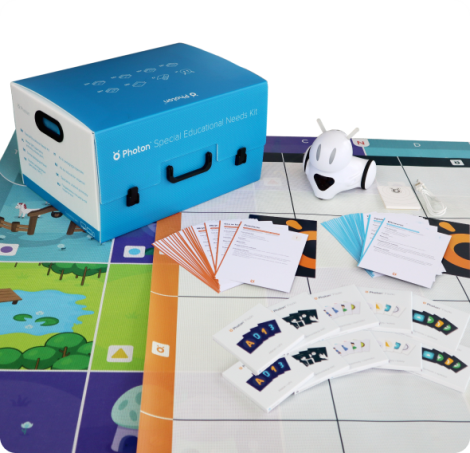 2PROGRAM MULTIMEDIALNY Program multimedialny – pakiet - typu „Akademia Bambika”Pakiet zawiera co najmniej:
- 5 części programu: BIBLIOTEKA, LABORATORIUM, STUDIO NAGRAŃ, ŚWIETLICA, PLAC ZABAW,
oraz część dodatkową SALA PLASTYCZNA,-  karty pracy do wybranych zadań.
W skład zestawu wchodzą co najmniej:− klucz dostępowy;− naklejki;− książeczka postępów dziecka oraz szablon do wykonania Pucharu Akademii.
Szt.1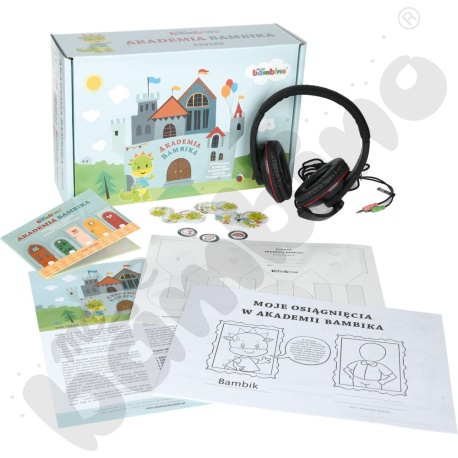 